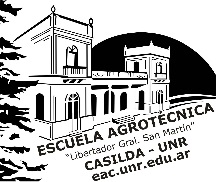 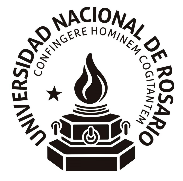 ESCUELA AGROTÉCNICA “LIBERTADOR GRAL. SAN MARTÍN”UNIVERSIDAD NACIONAL DE ROSARIONOTA DE SOLICITUD DE INSCRIPCIÓN A INTERINATOS Y SUPLENCIAS DE NIVEL MEDIO SEGÚN ORDENANZA UNR Nº 683ÁREA CIENCIAS NATURALES Casilda, _______de ________________________de 20___Directora Escuela Agrotécnica“Libertador Gral. San Martín” Lic. Prof. Graciela E. MandoliniS___________/___________D Tengo el agrado de dirigirme a Ud. a los fines de solicitarle mi inscripción como aspirante a HORAS CÁTEDRA INTERINAS O REEMPLAZANTES NIVEL MEDIO que se detallan en el anexo único de la presente solicitud. A tal efecto, informo: APELLIDO Y NOMBRE: NACIONALIDAD: LUGAR Y FECHA DE NACIMIENTO: TIPO Y NÚMERO DE DOCUMENTO: DOMICILIO: TELEFONOS: E - MAIL: Acompaño, a la presente, lo siguiente: Tres (3) ejemplares de esta solicitud de inscripción que se integra con: el detalle de los antecedentes (por triplicado) y un (1) juego de copias de la documentación probatoria de los antecedentes, según lo establecido en el art. 9 del Reglamento para proveer cargos interinos y reemplazantes de profesores de Nivel Secundario y Técnico Superior de los Establecimientos Pre-Universitarios que dependen de la UNR. Ordenanza C.S. Nº 683.  Manifiesto, no estar comprendido/a en causal alguna de inhabilitación para el desempeño de cargos públicos ni haber obrado con falta de ética y/o incurrido en alguna de las conductas descriptas en el art. 7 inc. c) y d) de la Ordenanza C.S. Nº 683. Declaro conocer la normativa aplicable a la inscripción para la que me inscribo (Ordenanza Nº 683 y disposiciones complementarias de la misma). Dejo expresa constancia que la presente solicitud tiene carácter de DECLARACIÓN JURADA. _____________________________                                         ________________________________                  Firma Postulante 	 	 	     	              	                           Aclaración